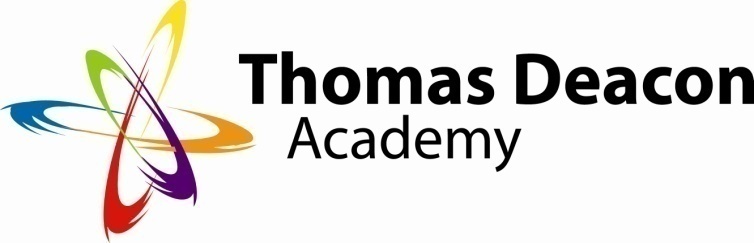 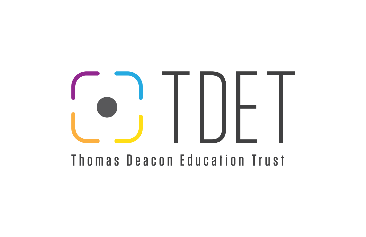 Junior School Uniform Year 3 & Year 4Junior School Uniform Year 3 & Year 4Junior School Uniform Year 3 & Year 4Junior School Uniform Year 3 & Year 4Junior School Uniform Year 3 & Year 4Junior School Uniform Year 3 & Year 4Junior School Uniform Year 3 & Year 4Junior School Uniform Year 3 & Year 4Junior School Uniform Year 3 & Year 4Junior School Uniform Year 3 & Year 4Junior School Uniform Year 3 & Year 4Junior School Uniform Year 3 & Year 4Junior School Uniform Year 3 & Year 4Junior School Uniform Year 3 & Year 4Name of Student & YearName of Student & YearName of Student & YearCompulsorySTYLECOLOURSIZESPRICESIZE REQQTYCompulsoryV Neck SweatshirtNavy TDA LogoAge: 5/6, 7/8, 9/10, 11/12, 13£10.50CompulsoryV Neck SweatshirtNavy TDA LogoAge: 5/6, 7/8, 9/10, 11/12, 13£10.50CompulsoryCardiganNavy TDA LogoAge: 5/6, 7/8, 9/10, 11/12, 13£10.50CompulsoryCardiganNavy TDA LogoAge: 5/6, 7/8, 9/10, 11/12, 13£10.50CompulsoryPE Polo ShirtBlack TDA LogoAge: 5/6, 7/8, 9/10, 11/12, 13£6.50CompulsoryPE Polo ShirtBlack TDA LogoSize: S, M, L£7.00TotalTotalOptional1/4 Zip TopBlack TDA LogoAge:  9/10 £16.00Optional1/4 Zip TopBlack TDA LogoChest: 30/32" 32/34" 34/36"£16.00OptionalHoodieBlack TDA LogoAge: 7/8,  9/10,  11/12£14.00OptionalHoodieBlack TDA LogoSize: S, M£18.00OptionalSports SocksBlack & WhiteShoe Sizes 1-6£4.50OptionalSports SocksBlack & WhiteShoe Sizes 6-12£5.50TotalTotalCompulsory TDA logo items except shirts/blouses can ONLY be purchased from the School Shop.¼ zip tops and hoodies are optional to buy BUT must be purchased from the School Shop. All other optional items cab be from your choice of supplier.Payment Options Include: Parent Pay, Select Academy Shop Purchases. Credit/Debit Card or TDA Swipe Card (loaded via Parent Pay) or alternatively ring the school shop on 01733 426060 ext 6180 to pay via cardEnquiries to: schoolshop@tda.education Please ensure all garments are labelled with your child’s FULL NAME & HOUSEPlease check Lost Property for all missing ItemsCompulsory TDA logo items except shirts/blouses can ONLY be purchased from the School Shop.¼ zip tops and hoodies are optional to buy BUT must be purchased from the School Shop. All other optional items cab be from your choice of supplier.Payment Options Include: Parent Pay, Select Academy Shop Purchases. Credit/Debit Card or TDA Swipe Card (loaded via Parent Pay) or alternatively ring the school shop on 01733 426060 ext 6180 to pay via cardEnquiries to: schoolshop@tda.education Please ensure all garments are labelled with your child’s FULL NAME & HOUSEPlease check Lost Property for all missing ItemsCompulsory TDA logo items except shirts/blouses can ONLY be purchased from the School Shop.¼ zip tops and hoodies are optional to buy BUT must be purchased from the School Shop. All other optional items cab be from your choice of supplier.Payment Options Include: Parent Pay, Select Academy Shop Purchases. Credit/Debit Card or TDA Swipe Card (loaded via Parent Pay) or alternatively ring the school shop on 01733 426060 ext 6180 to pay via cardEnquiries to: schoolshop@tda.education Please ensure all garments are labelled with your child’s FULL NAME & HOUSEPlease check Lost Property for all missing ItemsCompulsory TDA logo items except shirts/blouses can ONLY be purchased from the School Shop.¼ zip tops and hoodies are optional to buy BUT must be purchased from the School Shop. All other optional items cab be from your choice of supplier.Payment Options Include: Parent Pay, Select Academy Shop Purchases. Credit/Debit Card or TDA Swipe Card (loaded via Parent Pay) or alternatively ring the school shop on 01733 426060 ext 6180 to pay via cardEnquiries to: schoolshop@tda.education Please ensure all garments are labelled with your child’s FULL NAME & HOUSEPlease check Lost Property for all missing ItemsCompulsory TDA logo items except shirts/blouses can ONLY be purchased from the School Shop.¼ zip tops and hoodies are optional to buy BUT must be purchased from the School Shop. All other optional items cab be from your choice of supplier.Payment Options Include: Parent Pay, Select Academy Shop Purchases. Credit/Debit Card or TDA Swipe Card (loaded via Parent Pay) or alternatively ring the school shop on 01733 426060 ext 6180 to pay via cardEnquiries to: schoolshop@tda.education Please ensure all garments are labelled with your child’s FULL NAME & HOUSEPlease check Lost Property for all missing ItemsCompulsory TDA logo items except shirts/blouses can ONLY be purchased from the School Shop.¼ zip tops and hoodies are optional to buy BUT must be purchased from the School Shop. All other optional items cab be from your choice of supplier.Payment Options Include: Parent Pay, Select Academy Shop Purchases. Credit/Debit Card or TDA Swipe Card (loaded via Parent Pay) or alternatively ring the school shop on 01733 426060 ext 6180 to pay via cardEnquiries to: schoolshop@tda.education Please ensure all garments are labelled with your child’s FULL NAME & HOUSEPlease check Lost Property for all missing ItemsCompulsory TDA logo items except shirts/blouses can ONLY be purchased from the School Shop.¼ zip tops and hoodies are optional to buy BUT must be purchased from the School Shop. All other optional items cab be from your choice of supplier.Payment Options Include: Parent Pay, Select Academy Shop Purchases. Credit/Debit Card or TDA Swipe Card (loaded via Parent Pay) or alternatively ring the school shop on 01733 426060 ext 6180 to pay via cardEnquiries to: schoolshop@tda.education Please ensure all garments are labelled with your child’s FULL NAME & HOUSEPlease check Lost Property for all missing ItemsCompulsory TDA logo items except shirts/blouses can ONLY be purchased from the School Shop.¼ zip tops and hoodies are optional to buy BUT must be purchased from the School Shop. All other optional items cab be from your choice of supplier.Payment Options Include: Parent Pay, Select Academy Shop Purchases. Credit/Debit Card or TDA Swipe Card (loaded via Parent Pay) or alternatively ring the school shop on 01733 426060 ext 6180 to pay via cardEnquiries to: schoolshop@tda.education Please ensure all garments are labelled with your child’s FULL NAME & HOUSEPlease check Lost Property for all missing ItemsCompulsory TDA logo items except shirts/blouses can ONLY be purchased from the School Shop.¼ zip tops and hoodies are optional to buy BUT must be purchased from the School Shop. All other optional items cab be from your choice of supplier.Payment Options Include: Parent Pay, Select Academy Shop Purchases. Credit/Debit Card or TDA Swipe Card (loaded via Parent Pay) or alternatively ring the school shop on 01733 426060 ext 6180 to pay via cardEnquiries to: schoolshop@tda.education Please ensure all garments are labelled with your child’s FULL NAME & HOUSEPlease check Lost Property for all missing ItemsCompulsory TDA logo items except shirts/blouses can ONLY be purchased from the School Shop.¼ zip tops and hoodies are optional to buy BUT must be purchased from the School Shop. All other optional items cab be from your choice of supplier.Payment Options Include: Parent Pay, Select Academy Shop Purchases. Credit/Debit Card or TDA Swipe Card (loaded via Parent Pay) or alternatively ring the school shop on 01733 426060 ext 6180 to pay via cardEnquiries to: schoolshop@tda.education Please ensure all garments are labelled with your child’s FULL NAME & HOUSEPlease check Lost Property for all missing ItemsCompulsory TDA logo items except shirts/blouses can ONLY be purchased from the School Shop.¼ zip tops and hoodies are optional to buy BUT must be purchased from the School Shop. All other optional items cab be from your choice of supplier.Payment Options Include: Parent Pay, Select Academy Shop Purchases. Credit/Debit Card or TDA Swipe Card (loaded via Parent Pay) or alternatively ring the school shop on 01733 426060 ext 6180 to pay via cardEnquiries to: schoolshop@tda.education Please ensure all garments are labelled with your child’s FULL NAME & HOUSEPlease check Lost Property for all missing ItemsCompulsory TDA logo items except shirts/blouses can ONLY be purchased from the School Shop.¼ zip tops and hoodies are optional to buy BUT must be purchased from the School Shop. All other optional items cab be from your choice of supplier.Payment Options Include: Parent Pay, Select Academy Shop Purchases. Credit/Debit Card or TDA Swipe Card (loaded via Parent Pay) or alternatively ring the school shop on 01733 426060 ext 6180 to pay via cardEnquiries to: schoolshop@tda.education Please ensure all garments are labelled with your child’s FULL NAME & HOUSEPlease check Lost Property for all missing ItemsCompulsory TDA logo items except shirts/blouses can ONLY be purchased from the School Shop.¼ zip tops and hoodies are optional to buy BUT must be purchased from the School Shop. All other optional items cab be from your choice of supplier.Payment Options Include: Parent Pay, Select Academy Shop Purchases. Credit/Debit Card or TDA Swipe Card (loaded via Parent Pay) or alternatively ring the school shop on 01733 426060 ext 6180 to pay via cardEnquiries to: schoolshop@tda.education Please ensure all garments are labelled with your child’s FULL NAME & HOUSEPlease check Lost Property for all missing Items